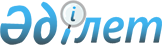 Об признании утратившим силу постановлений районного акимата от 11 декабря 2013 года № 618 "Об утверждении Правил Служебной этики государственных служащих аппарата акима Ордабасынского района и исполнительных органов, финансируемых из районного бюджета"Постановление акимата Ордабасынского района Южно-Казахстанской области от 10 декабря 2015 года № 581

      В соответствии с пунктом 8 статьи 37 Закона Республики Казахстан «О местном государственном управлении и самоуправлении в Республике Казахстан» акимат района ПОСТАНОВЛЯЕТ:



      1. Признать утратившим силу постановление акимата района № 618 от 11 декабря 2013 года «Об утверждении Правил Служебной этики государственных служащих аппарата акима Ордабасынского района и исполнительных органов, финансируемых из районного бюджета» (зарегистрировано от 18 декабря 2013 года под № 2440 в департаменте Юстиции Южно-Казахстанской области, опубликовано в районной газете «Ордабасы оттары» № 52 от 28 декабря 2013 года).



      2. Контроль за исполнением настоящего постановления возложить на заместителя акима района А.Садирмека.

      

      Аким района                                С.Сапарбаев 
					© 2012. РГП на ПХВ «Институт законодательства и правовой информации Республики Казахстан» Министерства юстиции Республики Казахстан
				